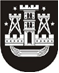 KLAIPĖDOS MIESTO SAVIVALDYBĖS TARYBASPRENDIMASDĖL pavadinimų gatvėms suteikimo 2014 m. liepos 31 d. Nr. T2-154KlaipėdaVadovaudamasi Lietuvos Respublikos vietos savivaldos įstatymo 16 straipsnio 2 dalies 34 punktu, Pavadinimų gatvėms, pastatams, statiniams ir kitiems objektams suteikimo, keitimo ir įtraukimo į apskaitą tvarkos aprašo, patvirtinto Lietuvos Respublikos vidaus reikalų ministro 2011 m. sausio 25 d. įsakymu Nr. 1V-57 (Lietuvos Respublikos vidaus reikalų ministro 2014 m. kovo 13 d. įsakymo Nr. 1V-178 redakcija), 5 punktu ir atsižvelgdama į Žymių žmonių, istorinių datų, įvykių įamžinimo ir gatvių pavadinimų suteikimo komisijos posėdžių gegužės 7 d. protokolą Nr. (20.4.)-TAR1-42 ir 2014 m. liepos 7 d. protokolą Nr. (20.4.)-TAR1-57, Klaipėdos miesto savivaldybės taryba nusprendžia:Suteikti Klaipėdos miesto savivaldybės administracijos direktoriaus 2014 m. kovo 17 d. įsakymu Nr. AD1-768 „Dėl žemės sklypo buvusiame Tauralaukio kaime, kadastrinis Nr. 2101/0039:379, Klaipėdoje, detaliojo plano patvirtinimo“ patvirtintu detaliuoju planu suplanuotai gatvei, pažymėtai taškais Nr. 1–2, pavadinimą – Mildos g. (1 priedas).Suteikti Klaipėdos miesto savivaldybės administracijos direktoriaus 2014 m. kovo 28 d. įsakymu Nr. AD1-917 „Dėl žemės sklypų buvusiame Barškių kaime, kadastriniai Nr. 2101/0036:168, 2101/0036:60, Klaipėdoje, detaliojo plano patvirtinimo“ patvirtintu detaliuoju planu suplanuotai gatvei, pažymėtai taškais Nr. 1–2, pavadinimą – Urbikių g. (2 priedas).Suteikti Klaipėdos miesto savivaldybės administracijos direktoriaus 2012 m. rugsėjo 3 d. įsakymu Nr. AD1-2052 „Dėl žemės sklypų grupės Klaipėdos mieste, plano, prilyginamo detaliojo teritorijų planavimo dokumentui, patvirtinimo“ patvirtintu detaliuoju planu suplanuotai gatvei, pažymėtai taškais Nr. 1–2–3–4–5, pavadinimą – Ievų g. (3 priedas).Įpareigoti Klaipėdos miesto savivaldybės administracijos direktorių organizuoti gatvių pavadinimų lentelių gamybą.Skelbti visą sprendimo tekstą Klaipėdos miesto savivaldybės interneto svetainėje.Šis sprendimas gali būti skundžiamas Klaipėdos apygardos administraciniam teismui Lietuvos Respublikos administracinių bylų teisenos įstatymo nustatyta tvarka.Savivaldybės merasVytautas Grubliauskas